TRIVIS - Střední škola veřejnoprávní a Vyšší odborná škola prevence kriminality 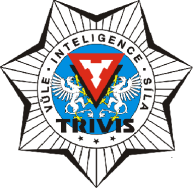 a krizového řízení Praha,s. r. o.Hovorčovická 1281/11 182 00  Praha 8 - Kobylisy OR  vedený Městským soudem v Praze, oddíl C, vložka 50353Telefon a fax: 283 911 561          E-mail : vos@trivis.cz                IČO 25 10 91 38Termíny zápočtů a zkoušek – Bc. Kotouč Milan, Dis.2.AV + 2.AVA + 2.KPK – Sebeobrana(Ďáblice)09.05.2022  od 10:00-12:00 – uč. 2.AVA - D23.05.2022  od 10:00-12:00 – uč. 2.AVA - D